«Қазақстан Ұлттық Банкінің бюджеті (шығыстар сметасы) есебінен Қазақстан Ұлттық Банкі қызметінің басым бағыттары бойынша зерттеулерді жүргізу үшін гранттар ұсыну қағидаларын бекіту туралы» Қазақстан Республикасы Ұлттық Банкі Басқармасының 
2021 жылғы 19 сәуірдегі № 47 қаулысына өзгерістер
мен толықтыру енгізу туралыҚазақстан Республикасы Ұлттық Банкінің Басқармасы ҚАУЛЫ ЕТЕДІ:1.	«Қазақстан Ұлттық Банкінің бюджеті (шығыстар сметасы) есебінен Қазақстан Ұлттық Банкі қызметінің басым бағыттары бойынша зерттеулерді жүргізу үшін гранттар ұсыну қағидаларын бекіту туралы» Қазақстан Республикасы Ұлттық Банкі Басқармасының 2021 жылғы 19 сәуірдегі 
№ 47 қаулысына (Нормативтік құқықтық актілерді мемлекеттік тіркеу тізілімінде № 22608 болып тіркелген) мынадай өзгерістер мен толықтыру енгізілсін:көрсетілген қаулымен бекітілген Қазақстан Ұлттық Банкінің бюджеті (шығыстар сметасы) есебінен Қазақстан Ұлттық Банкі қызметінің басым бағыттары бойынша зерттеулерді жүргізу үшін гранттар ұсыну қағидаларында:19-тармақ мынадай редакцияда жазылсын:«19. Іріктеуге:1) жоғары және жоғары оқу орнынан кейінгі білім беру бағдарламасын іске асыруға, зерттеу, ғылыми қызметтерге немесе пікіртерім жүргізу, деректерді интеграциялау арқылы деректерді жинау, сақтау және (немесе) өңдеу жөніндегі қызметке байланысты мақсаттарға, міндеттер мен функцияларға сәйкес қызметті жүзеге асыратын; 2) тарату немесе банкроттық процесінде емес заңды тұлға болып табылатын ізденуші жіберіледі.»;24-тармақ мынадай редакцияда жазылсын:«24. Екі және одан көп өтінім берген ізденуші әр өтінім бойынша әртүрлі жетекші орындаушылардың зерттеу жүргізуін қамтамасыз етеді.Ізденушіге әрбір зерттеу тақырыбына бір гранттан артық берілмейді.»;27-тармақ мынадай редакцияда жазылсын:«27. Өтінімді ұсына отырып, ізденуші мыналарға:1) өтінімді және оған қоса берілетін құжаттарды тәуелсіз рецензенттердің қарауына жіберуге;2) шығыстар сметасын түзету туралы Ұлттық Банктің ұсынысын қарауға;3) грант алушы туралы ақпаратты (заңды тұлғаның атауы, зерттеу тақырыбы және жетекші орындаушылар) Ұлттық Банктің ресми интернет-ресурсында жариялауға;4) Ұлттық Банктің заңмен қорғалатын құпиялардан тұратын мәліметтерді қоса алғанда, өтінімдегі және (немесе) оған қоса берілетін құжаттардағы дербес деректерді жинауына, өңдеуіне, сақтауына және пайдалануына;5) дәйексіз деректерді және (немесе) құжаттарды ұсыну фактілері анықталған кезде ізденушілерді іріктеудің кез келген кезеңінде өтінімді қабылдамауға;6) өтінімде көрсетілген мәліметтер өзгерген кезде Ұлттық Банкке дереу хабарлауға;7) Ұлттық Банктің жетекші орындаушылар туралы мәліметтерді қоса алғанда, ұсынылған мәліметтерді тексеруіне және ұсынылған құжаттарды сақтауына;8) Ұлттық Банктің зерттеу нәтижелерін өз қызметінде пайдалануына;9) грант беру талаптары мен оның өтінімі мақұлданған кезде мынадай міндеттемелерді қабылдаумен:грант сомасын нысаналы және ұтымды пайдалануды қоса алғанда, грант беру туралы шарт пен өтінім талаптарына сәйкес зерттеу жүргізуді қамтамасыз етуге;грант есебінен зерттеу жүргізуге және қол жеткізілген нәтижелерге, оның ішінде зерттеу жүргізудің толықтығы мен уақтылығына жауапты болуға;зерттеу жүргізуге қажетті іс-шараларды (жұмыстарды) жүргізу үшін жетекші орындаушыларды үй-жаймен, коммуникацияларға және басқа да инфрақұрылымға қол жеткізумен қамтамасыз етуге;жетекші орындаушыларды авторлар үшін жалпы қабылданған этикалық нормалармен және ғылыми жарияланымдардың қағидаттарымен (Committee on Publication Ethics - COPE) оларды сақтау қажеттілігі туралы хабардар ете отырып таныстыруға;грант беру туралы шартта көрсетілген мерзімде зерттеу нәтижесі туралы аралық және қорытынды есептерді ұсынуға;әрбір жетекші орындаушымен грант беру талаптарына сәйкес азаматтық-құқықтық және (немесе) еңбек шарттарын жасасуға;жетекші орындаушыларға олармен жасалған шарттарда көзделген ақша сомасын уақтылы және толық көлемде төлеуге;Ұлттық Банкке грант беру туралы шартта көзделген мерзімде растайтын құжаттарды қоса бере отырып, бөлінген гранттың пайдаланылуы туралы есеп беруге;шарттық міндеттемелер орындалмаған не тиісінше орындалмаған, оның ішінде Ұлттық Банк грант сомасын нысаналы пайдаланбау немесе грант сомасын үнемдеу (толық игермеу) фактісін анықтаған кезде, грант беру туралы шартта белгіленген мерзімде грантты қайтаруды (ішінара қайтаруды) жүзеге асыруға;грант беру туралы шартта көрсетілген мерзімде Ұлттық Банкті жетекші орындаушылардың рецензияланатын мерзімді және (немесе) ғылыми басылымының атауын және нөмірін көрсете отырып, рецензияланатын мерзімді және (немесе) ғылыми басылымдарда зерттеу нәтижелерін жариялау фактісі туралы хабардар етуге;грант беру туралы шарт шеңберінде орындалған зерттеу нәтижесін жариялау және (немесе) тарату кезінде Ұлттық Банктен грант алу туралы ақпаратты көрсетуге;10) жетекші орындаушының зерттеу жүргізуге тек бір ізденушіде және бір зерттеу тақырыбы бойынша қатысуына өзінің келісімін және оның жетекші орындаушылардан жазбаша келісім алғанын растайды. Ізденуші Ұлттық Банкке өтінім бергенге дейін әрбір жетекші орындаушыдан Қағидалардың осы тармағының 1) - 10) тармақшаларында көзделген талаптармен жазбаша келісуін алады.»;29-тармақ мынадай редакцияда жазылсын:«29. Өкілдіктің жауапты бөлімшесі өтінімді ізденушінің Қағидалардың 19-тармағында белгіленген талаптарға сәйкестігін, сондай-ақ Қағидаларға 
1-қосымшаға сәйкес зерттеу жүргізу үшін грант алуға өтінім нысанына өтінімнің сәйкестігін, ондағы мәліметтер мен Қағидалардың 22-тармағында көзделген құжаттардың толықтығын тексереді.Қағидалардың осы тармағының бірінші бөлігінде көрсетілген өтінімді тексеру нәтижесі бойынша Өкілдіктің жауапты бөлімшесі өтінім келіп түскен күннен бастап 5 (бес) жұмыс күні ішінде ізденушіге:1) ескертулер болмаған кезде ізденушілерді іріктеуге өтінімді жіберу туралы;2) ізденуші Қағидалардың 19-тармағында белгіленген талаптарға сәйкес келмеген кезде себептерін көрсете отырып, ізденушілерді іріктеуге жіберуден бас тарту туралы;3) ізденуші мәліметтер мен өтінімге қоса берілетін құжаттарды толық ұсынбаған не өтінім Қағидаларға 1-қосымшаға сәйкес зерттеу жүргізу үшін грант алуға өтінімнің нысанына сәйкес келмеген кезде, себептерін көрсете отырып, өтінімді пысықтауға қайтару туралы хабарлама жібереді.Ізденуші өтінімді пысықтау қажеттігі туралы хабарламаны алған күннен бастап 5 (бес) жұмыс күні ішінде пысықталған өтінімді Ұлттық Банкке ұсынады.Ізденушінің өтінімге бір реттен артық емес және өтінімді пысықтау қажеттігі туралы хабарламада көрсетілген ескертулер бойынша ғана өзгерістер мен толықтырулар енгізуіне жол беріледі.Ізденуші белгіленген мерзімде ұсынған пысықталған өтінімге ескертулер болмаған кезде, Өкілдіктің жауапты бөлімшесі пысықталған өтінім келіп түскен күннен бастап 5 (бес) жұмыс күні ішінде ізденушіге оның ізденушілерді іріктеуге жіберілгені туралы хабарлама жібереді.Пысықталған өтінім белгіленген мерзімде ұсынылмаған немесе хабарламада көрсетілген ескертулер жойылмаған кезде, Өкілдіктің жауапты бөлімшесі пысықталған өтінімді ұсынудың белгіленген мерзімі аяқталған күннен бастап 5 (бес) жұмыс күні ішінде ізденушіге ізденушілерді іріктеуге жіберуден бас тарту туралы хабарлама жібереді.»;31, 32 және 33-тармақтар мынадай редакцияда жазылсын:«31. Уәкілетті бөлімше және тәуелсіз рецензенттер іріктеуге жіберілген ізденушілердің өтінімдерін қарайды және олар бойынша қорытындыларды дайындайды.Уәкілетті бөлімше іріктеуге жіберілген ізденушілерден өтінімді алған күннен бастап 10 (он) жұмыс күні ішінде тәуелсіз рецензенттерге оның көшірмесін және Қағидаларға 2-қосымшаға сәйкес тәуелсіз рецензенттің ізденушімен мүдделер қайшылығының болуы не болмауы туралы хабарлама нысанын қарауға жолдайды. Мүдделер қайшылығы болған кезде тәуелсіз рецензент уәкілетті бөлімшеден өтінімнің көшірмесін алған күннен бастап 3 (үш) жұмыс күннен кешіктірмейтін мерзімде мүдделер қайшылығының бар екендігі туралы хабарламаны қоса бере отырып, оны қараусыз қайтарады.Мүдделер қайшылығы болмаған кезде тәуелсіз рецензент өтінімнің көшірмесін алған күннен бастап 3 (үш) жұмыс күнінен кешіктірмейтін мерзімде мүдделер қайшылығы жоқтығы туралы хабарламаны және өтінімнің көшірмесін алған күннен бастап күнтізбелік 30 (отыз) күннен кешіктірмейтін мерзімде өтінім бойынша қорытындыны уәкілетті бөлімшеге ұсынады.32. Уәкілетті бөлімше және тәуелсіз рецензенттер дайындаған өтінім бойынша қорытындыларда мынадай ақпарат:1) ұсынылатын зерттеу әдіснамасы сипаттамасының толықтығы мен айқындылығы, оның негіздемелігі және эмпирикалық талдау үшін пайдалануға ұсынылатын деректерге қойылған зерттеу міндетіне сәйкестігі, дәйексөзбен баяндалатын әдебиеттің өзектілігі;2) зерттеудің жетекші орындаушыларының құзыреттілігі мен ғылыми қоры - олардың жарияланымдарының деңгейін, мәлімделген саладағы жұмыс тәжірибесін, зерттеулерді іске асырудағы беделі мен тәжірибесін (бар болса) қоса алғанда, өтінімде көрсетілген тақырып бойынша зерттеу жүргізу үшін жетекші орындаушылардың біліктілігін бағалау;3) зерттеу жоспарының сапасы мен іске асырылуы - зерттеудің күтілетін нәтижелеріне қолжеткізуді және олардың практикада қолданылуын, ізденушіде өтінімде көрсетілген зерттеуді орындау үшін жеткілікті материалдық-техникалық ресурстары болуын қоса алғанда, зерттеулер жоспарында көзделген іс-шаралардың сапасын, негіздемелігін және орындалуын бағалау;4) жетекші орындаушылар жұмсайтын уақыттың негіздемелігін бағалауды, қосымша орындаушыларды тарту, сондай-ақ шығыстар сметасында көзделген іс-шараларды жүргізу қажеттілігін қоса алғанда, өтінімде көрсетілген зерттеудің күтілетін нәтижелерін алу тұрғысынан шығыстар сметасының негіздемелігі;5) өтінімнің күшті және нашар жақтары - зерттеудің мәлімделген мақсаттарына қол жеткізуге мүмкіндік беретін өтінімнің негізгі артықшылықтары мен оның сипаттамаларын, сондай-ақ өтінімнің негізгі кемшіліктерін және олардың күтілетін нәтижелерге қол жеткізуге ықпал ету дәрежесін бағалау;6) комиссияға берілген өтінім бойынша гранттарды беру, оның ішінде гранттарды беру не бермеу бойынша ұсынымдар қамтылады.33. Шығыстар сметасын түзету қажеттілігі туралы ұсынысты, ол болған кезде, уәкілетті бөлімше гранттар беру жөніндегі комиссияның қарауына шығарады.Гранттар беру жөніндегі комиссия шығыстар сметасына түзетулер енгізу қажеттілігі туралы ұсынысты мақұлдаған кезде, уәкілетті бөлімше гранттар беру жөніндегі комиссия шығыстар сметасына түзетулер енгізу қажеттігі туралы ұсынысты мақұлдаған күннен бастап 5 (бес) жұмыс күні ішінде осындай түзету қажеттілігі туралы ізденушіге хабарлама жібереді.Ізденуші уәкілетті бөлімшеден шығыстар сметасын түзету қажеттілігі туралы хабарламаны алған күннен бастап 5 (бес) жұмыс күнінен кешіктірмейтін мерзімде түзетілген шығыстар сметасын не түзетулер енгізуден бас тартуды ұсынады.Белгіленген мерзімде түзетілген шығыстар сметасын ұсынбаған не шығыстар сметасын түзетуден бас тартуды ұсынған ізденушінің өтінімі қаралмайды.»;мынадай мазмұндағы 38-1-тармақпен толықтырылсын:  «38-1. Ізденушінің немесе грант алушының өтініші негізінде гранттар беру жөніндегі комиссияның шешімімен жетекші орындаушынымен азаматтық-құқықтық немесе еңбек шарты тоқтатылған (бұзылған) жағдайда не осы жұмысты жалғастыруға кедергі келтіретін және оны жалғастыру мүмкіндігін болдырмайтын оның денсаулық жағдайы салдарынан жетекші орындаушыны ауыстыруға жол беріледі. Өтініште мұндай ауыстырудың негіздері қамтылады, оған зерттеу жүргізу үшін басқа жетекші орындаушының біліктілігін растайтын құжаттар қоса беріледі. Жетекші орындаушы ауыстырылған кезде өтінімде көрсетілген еңбекақы төлеу шығыстары ұлғайтуға жатпайды.»;40 және 41-тармақтар мынадай редакцияда жазылсын:«40. Грант сомасы мына тәртіпте:берілген грант сомасынан 30% (отыз пайыз) – Ұлттық Банк пен грант алушы грантты беру туралы шартқа қол қоған күннен бастап 7 (жеті) жұмыс күні ішінде;берілген грант сомасынан 40% (қырық пайыз) – Ұлттық Банк грантты алушы ұсынған зерттеу нәтижесі туралы аралық есепті және бөлінген грантты пайдалану туралы есепті келіскен күннен бастап 7 (жеті) жұмыс күні ішінде;берілген грант сомасынан 30% (отыз пайыз) – гранттар беру жөніндегі комиссия грантты алушы ұсынған зерттеулер нәтижелері туралы қорытынды есепті мақұлдаған күннен бастап 7 (жеті) жұмыс күні ішінде беріледі.Егер грант алушы  қосылған құн салығын (бұдан әрі – ҚҚС) төлеуші болып табылса, онда грант сомасы ҚҚС сомасын ескере отырып беріледі.41. Қағидалардың 40-тармағына сәйкес грант сомасын аудару үшін грант алушы грант беру туралы шартта көзделген мерзімдерде Ұлттық Банктің қарауына:1) зерттеу нәтижелері туралы аралық есепті;2) шығыстардың әрбір бабы бойынша:гранттар беру жөніндегі комиссия мақұлдаған өтінімде көрсетілген жоспарланған сомаларды;гранттың нақты жұмсалған сомасын;үнемді;талдама мен негіздеме талап етілмейтін үстеме шығыстарды қоспағанда, көрсетілген шығыстарды растайтын құжаттарды көрсете отырып, Қағидаларға 
3-қосымшаға сәйкес нысан бойынша бөлінген гранттың пайдаланылуы туралы есептерді;3) жетекші орындаушылардың зерттеу нәтижелері бойынша мақалаларды болжамды жариялауы туралы ақпаратты көрсете отырып, зерттеу нәтижелері туралы қорытынды есепті ұсынады.Грант сомасын пайдалану туралы есепті ұсына отырып, грант алушы грант сомасын пайдалану туралы есепте және оған қоса берілетін құжаттарда көрсетілген мәліметтердің дәйектілігі мен толықтығын растайды.»;45-тармақ мынадай редакцияда жазылсын:«45. Уәкілетті бөлімше күнтізбелік 30 (отыз) жұмыс күнінен аспайтын мерзімде грант алушы ұсынған зерттеу нәтижелері туралы қорытынды есепті қарайды, оған талдау жүргізеді және зерттеу мақсатына қол жеткізу, зерттеу талаптарына сәйкестігі, грант беру туралы шартта көрсетілген іс-шараларды жүргізу туралы қорытынды дайындайды.»;52-тармақ мынадай редакцияда жазылсын:«52. Гранттар беру жөніндегі комиссия гранттың толық немесе ішінара күшін жою және (немесе) бұрын берілген грант сомасын қайтару туралы шешім қабылдаған кезде, грант алушы бұрын берілген грант сомасын толық немесе ішінара қайтарады. Егер грант алушы  ҚҚС төлеуші болып табылса, онда грант алушы берілген грант сомасын ҚҚС сомасын ескере отырып қайтарады.»;1-қосымша осы қаулыға қосымшаға сәйкес редакцияда жазылсын. 	2.	Қазақстан Республикасы Ұлттық Банкінің Алматы қаласындағы тұрақты өкілдігінің Департаменті – зерттеулер және талдама орталығы (С.Б. Агамбаева) Қазақстан Республикасының заңнамасында белгіленген тәртіппен: 1)	Қазақстан Республикасы Ұлттық Банкінің Заң департаментімен 
(А.С. Касенов) бірлесіп осы қаулыны Қазақстан Республикасының Әділет министрлігінде мемлекеттік тіркеуді;2) осы қаулыны ресми жарияланғаннан кейін Қазақстан Республикасы Ұлттық Банкінің ресми интернет-ресурсына орналастыруды;3) осы қаулы мемлекеттік тіркелгеннен кейін он жұмыс күні ішінде Қазақстан Республикасы Ұлттық Банкінің Заң департаментіне осы тармақтың 
2) тармақшасында көзделген іс-шаралардың орындалуы туралы мәліметтерді ұсынуды қамтамасыз етсін.3. Осы қаулының орындалуын бақылау Қазақстан Республикасы Ұлттық Банкі Төрағасының орынбасары – Қазақстан Республикасы Ұлттық Банкінің Алматы қаласындағы тұрақты өкілдігінің басшысы В.А. Тутушкинге жүктелсін.4. Осы қаулы алғашқы ресми жарияланған күнінен кейін күнтізбелік он күн өткен соң  қолданысқа енгізіледі. Қазақстан РеспубликасыҰлттық Банкі Басқармасының2022 жылғы 28 сәуірдегі№ 41 қаулысынақосымша «Қазақстан Ұлттық Банкініңбюджеті (шығыстар сметасы) есебіненҚазақстан Ұлттық Банкі қызметініңбасым бағыттары бойыншазерттеулерді жүргізу үшінгранттар ұсыну қағидаларына1-қосымшаНысан____________________________________________ тақырыбы бойынша
(зерттеу тақырыбын көрсету) зерттеу жүргізу үшін грант алуғаөтінім1. Ізденуші туралы мәліметтер:2. Зерттеу жетекшісін қоса алғанда, жетекші орындаушылар және олардың біліктілігі туралы мәліметтер:3. Осы өтінімге 1-қосымшаға сәйкес нысан бойынша зерттеу шығыстарының сметасы және олардың негіздемесі.4. Осы өтінімге 2-қосымшаға сәйкес зерттеу негіздемесі.5. Дисклеймер (Ізденушінің міндеттемелері).Осы арқылы мыналарды:1) өтінімде берілген мәліметтер мен құжаттардың дұрыстығын;2) өтінім берілген сәтте ізденушінің тарату немесе банкроттық рәсімінде тұрған заңды тұлға болып табылмайтынын; 3) мыналармен: іріктеу талаптарымен және шарттарымен, сондай-ақ Ұлттық Банктің грантын алу кезінде туындайтын міндеттемелермен;Ұлттық Банк Басқармасының 2021 жылғы 19 сәуірдегі № 47 қаулысымен бекітілген Қазақстан Ұлттық Банкі қызметінің басым бағыттары бойынша зерттеулер жүргізу үшін Қазақстан Ұлттық Банкінің бюджеті (шығыстар сметасы) есебінен гранттар беру қағидаларымен (бұдан әрі – Қағидалар);авторларға арналған ғылыми жарияланымдардың көпшілік мақұлдаған этикалық нормаларымен және қағидаттарымен (Committee on Publication Ethics – COPE, https://publicationethics.org/) танысқанымды және жетекші орындаушыларды таныстырғанымды;4) мыналармен:өтінімді және оған қоса берілетін құжаттарды тәуелсіз рецензенттердің қарауына жіберуге;Ұлттық Банктің шығыстар сметасын түзету туралы ұсынысын қарауға;грант алушы туралы ақпаратты (заңды тұлғаның атауы, зерттеу тақырыбы және жетекші орындаушылар) Ұлттық Банктің ресми интернет-ресурсында жариялауға;заңмен қорғалатын құпияны құрайтын мәліметтерді қоса алғанда, Ұлттық Банктің өтінімдегі және (немесе) оған қоса берілетін құжаттардағы дербес деректерді жинауға, өңдеуге, сақтауға және пайдалануға беруіне;дәйексіз деректерді және (немесе) құжаттарды ұсыну фактілері анықталған кезде ізденушілерді іріктеудің кез келген кезеңінде өтінімді қабылдамауға;өтінімде көрсетілген мәліметтер өзгерген кезде Ұлттық Банкті дереу хабардар етуге;Ұлттық Банктің жетекші орындаушылар туралы мәліметтерді қоса алғанда, ұсынылған мәліметтерді тексеруіне және ұсынылған құжаттардың сақталуына;Ұлттық Банктің зерттеу нәтижелерін өз қызметінде пайдалануына;грант беру талаптарымен және Қағидалардың 27-тармағының 
9) тармақшасында көзделген міндеттемелерді қабылдаумен;жетекші орындаушының зерттеу жүргізуге тек бір ізденушіде және бір зерттеу тақырыбы бойынша қатысуына келісетінімді және жетекші орындаушылардың жазбаша келісім алғанымды растаймын.Осы өтінімге мынадай құжаттардың көшірмелерін қоса беремін (құжаттар тізбесі көрсетіледі):Ізденушінің бірінші басшысының немесе ізденушінің уәкілетті өкілінің (сенімхат қоса беріледі) тегі, аты, әкесінің аты (бар болса). ___________ қолы, күніЗерттеу жүргізу үшін грант алуға ұсынатын өтінімге 1-қосымшаНысан Зерттеу шығыстарының сметасы және олардың негіздемесіКестеде әрбір шығыстар бабына және зерттеу үшін қажеттілігіне негіздеме түсіндірме, қосымша толық есептер түрінде көрсетіледі және онда мыналар ескеріледі:1. Жетекші орындаушылардың және қосымша тартылған орындаушылардың еңбегіне ақы төлеу жөніндегі шығыстар баптары бойынша:1.1 Зерттеу жетекшісінің және зерттеудің жетекші орындаушыларының еңбегіне ақы төлеуге арналған шығыстар аты-жөнімен көрсетіледі.«Жалақы» деген жолда қызметкерден ұсталатын салықтар мен жарналар сомасын қоса алғанда, жалақы көрсетіледі.Зерттеу жетекшісінің және зерттеудің жетекші орындаушыларының «жалақысы» деген жол бойынша:3-бағанда сағат өлшем бірлігі ретінде көрсетіледі;4-бағанда тарифтік мөлшерлемені 164** бөлу арқылы айқындалатын сағаттық мөлшерлеме көрсетіледі. «Тарифтік мөлшерлеме» ретінде ізденушінің ұйғарымы бойынша мына мәндердің бірі қолданылады:1)	егер орындаушы ізденушінің штаттық қызметкері болып табылса, ізденушінің орындаушысына белгіленген нақты лауазымдық жалақы (айлық); 2)	ізденушінің ұқсас позициясының (лауазымының) жалақысына (лауазымдық айлықақысына) баламалы бір айға еңбекке ақы төлеу мөлшерлемесі; 3)	Қазақстан Республикасы Білім және ғылым министрлігі ұсынатын лауазымдар бойынша жоғары және (немесе) жоғары оқу орнынан кейінгі білім беру ұйымдарындағы штаттық профессор-оқытушылар құрамының ең төменгі айлық жалақысы;4)	мемлекеттік статистика саласындағы функцияларды жүзеге асыратын уәкілетті орган жариялаған соңғы қолжетімді кезеңдегі орташа жалақы; 5-бағанда жоба бойынша жұмысқа жұмсалған сағаттардағы уақыт көрсетіледі. 5-бағандағы мән зерттеу ұзақтығынан аспайды;6-бағанда 4 және 5-бағандар мәндерінің көбейтіндісі ретінде есептелетін мән көрсетіледі;7-бағанда орындаушы орындайтын іс-шаралар, сондай-ақ 4-баған бойынша еңбекке ақы төлеудің сағаттық мөлшерлемесін есептеу үшін қолданылған тарифтік мөлшерлеме көрсетіледі. Бұл ретте ізденуші қол қойған жалақы мөлшерін және оның негіздемесін, қолданылған тарифтік мөлшерлемені есептеу зерттеуге арналған шығыстар сметасына және олардың негіздемелеріне қоса беріледі. 1.2 Қосымша тартылатын орындаушылардың еңбегіне ақы төлеуге арналған шығыстар.Осы шығыстар бабы бойынша көмекшілер ретінде тартылған қосымша тартылған өзге де орындаушылардың (студенттерді, магистранттарды, аспиранттарды қоса алғанда) еңбегіне ақы төлеуге арналған шығыстар көрсетіледі. Бұл адамдарға арналған шығыстар аты-жөнімен көрсетілмейді, қосымша тартылатын орындаушылардың әр позициясын көрсету жеткілікті. Қосымша тартылатын орындаушылардың «жалақысы» деген жолда әрбір позиция немесе функция бойынша мыналарды көрсету керек:3-бағанда өлшем бірлігі ретінде сағат көрсетіледі;4-бағанда жұмыспен толық қамтылған сағаттар үшін қосымша тартылатын орындаушылардың еңбекақы төлеу мөлшерлемесі көрсетіледі;5-бағанда қосымша тартылатын орындаушылардың толық жұмыспен қамтылған сағаттарының жалпы саны (толық жұмыспен қамтылған адам-сағат саны) көрсетіледі;6-бағанда 4 және 5-бағандар мәндерінің көбейтіндісі ретінде есептелетін мән көрсетіледі;7-бағанда еңбекке ақы төлеу үшін қолданылған мөлшерлеменің негіздемесін көрсете отырып, қосымша тартылатын орындаушыларды тарту қажеттілігі және олардың зерттеудегі рөлі көрсетіледі.2. Зерттеу жүргізуге байланысты іссапар шығыстарының баптары бойынша:1) іссапарда болған әрбір күнтізбелік күн үшін, оның ішінде жол жүру уақыты үшін, тиісті қаржы жылына арналған республикалық бюджет туралы заңда белгіленген 2 (екі) айлық есептік көрсеткіш (бұдан әрі – АЕК) мөлшерінде тәуліктік төлемдер;2) Нұр-Сұлтан, Алматы, Атырау, Ақтау, Шымкент қалаларында тәулігіне 10 АЕК-тен аспайтын, Қазақстан Республикасының облыс орталықтарында (Атырау, Ақтау қалаларын қоспағанда) және басқа қалаларында тәулігіне 
7 АЕК-тен аспайтын мөлшерде тұрғын үй-жайды жалдау бойынша шығыстар;3) «Эконом» класты әуе билетінің немесе темір жол көлігінің құны бойынша межелі жерге бару және кері қайту жолақысы бойынша шығыстар.7-бағанда іссапарлар мен іссапарға жіберілгендер саны, жоспарланған іссапарлардың орындары, мақсаты және олардан күтілетін нәтижелер көрсетілген іссапар шығыстарының негіздемелері көрсетіледі. 3. Үстеме шығыстардың баптары бойынша:Үстеме шығыстар дегеніміз – ізденушінің үй-жайды, жабдықты ұстауға және олар бойынша амортизациялық аударымдарды, коммуникацияларға (телефон байланысы, интернет) және басқа да инфрақұрылымға (коммуналдық қызметтер және (немесе) пайдалану шығыстары) қол жеткізуге арналған шығыстарды, кеңсе шығыстары мен грантқа әкімшілік қызмет көрсетуді қамтитын зерттеуді орындауға жағдай жасау үшін жұмсайтын шығыстары. Үстеме шығыстардың жалпы сомасы шығыстар сметасының 1-жолында көрсетілген еңбекке ақы төлеуге арналған шығыстар сомасының ең көбі 
15% (он бес пайыз) құрайды және 800 (сегіз жүз) АЕК-тен аспайды. Үстеме шығыстардың талдамасы мен негіздемесі талап етілмейді.4. Материалдық-техникалық қамтамасыз етуге арналған шығыстар.Шығыстардың сомасы мен баптарын көрсете отырып, зерттеу жүргізу үшін қажетті (мысалы, бөгде ұйымдардың сауалнама жүргізу қызметтерін сатып алу және тағы басқалар) бөгде ұйымдардың қызметтеріне ақы төлеуге байланысты материалдарды (қорларды) және шығыстарды қоса алғанда, материалдық-техникалық қамтамасыз ету.7-бағанда материалдық-техникалық қамтамасыз етуге арналған шығыстар қажеттілігінің, жоспарланған бағалар мен көлемінің (санының) негіздемесі көрсетіледі.Өтінім бере отырып, ізденуші грант алған кезде зерттеу орындаушыларын зерттеу жүргізу үшін үй-жаймен, коммуникацияларға және басқа да инфрақұрылымға қол жеткізуін қамтамасыз етуге өзіне міндеттеме алады.Ескертпе:* Егер грант алушы ҚҚС төлеуші болып табылса, ҚҚС сомасы (пайызбен және тікелей есеп айырысу бірліктерімен) көрсетіледі;** бес күндік 40 сағаттық жұмыс аптасында жұмыс уақытының орташа айлық балансы.  Зерттеу жүргізу үшін грант алуға өтінімге 2-қосымшаЗерттеудің негіздемесі1. Зерттеуге аннотация – зерттеу идеясының қысқаша сипаттамасы, шешу үшін зерттеуге қойылған проблемалар.2. Зерттеу әдіснамасы:1) зерттеудің негізгі ғылыми мәселелерінің сипаттамасы, зерттеуде қолдануға ұсынылатын әдістер мен тәсілдердің негіздемесі және сипаттамасы;2) зерттелетін тақырыпқа қатысты ғылыми зерттеулерге шолу (релеванттық жұмыстарға сілтемелер Гарвард стилінде ұсынылады), зерттеудің күтілетін нәтижелерін осындай белгілі нәтижелермен салыстыру;3) алғашқы (бастапқы) ақпаратты жинау әдістерін, оның көздерін, деректерді алуға рұқсаттың болуын (не деректерді алуға берілетін рұқсаттарды сатып алу жөніндегі жоспарларды) және оларды зерттеу міндеттерін шешу үшін қолдануды, деректерді өңдеу тәсілдерін, сондай-ақ олардың дұрыстығы мен жаңғыртылуын қамтамасыз етуді қоса алғанда, пайдалануға ұсынылатын деректердің сипаттамасы.3. Күтілетін нәтижелер:1) сандық және сапалық сипаттамаларын және іске асыру нысанын көрсете отырып, жобаның мақсатына қол жеткізуге сәйкес келетін нәтиже;2) зерттеу нәтижелерін тәжірибелік қолдану.4. Зерттеу жүргізу барысында басқа жеке және заңды тұлғаларды тарту қажеттілігінің негіздемесін көрсете отырып, оларды тарту. 5. Алдағы жұмыстың көзделген іс-шаралары, олардың ұзақтығы, негізділігі және орындалуы, жұмылдырылған жетекші орындаушылар, ізденушіде зерттеулер жоспарын іске асыру үшін жеткілікті материалдық-техникалық ресурстардың болуы көрсетілген, Гант диаграммасы түріндегі зерттеулер жоспары 6. Ізденушілерді іріктеу туралы хабарландыруда көзделген ақпарат.7. Зерттеу негіздемесі 5000 (бес мың) сөзден аспайды, толыққанды болып табылады және онда URL сілтемесі жоқ.»«ҚАЗАҚСТАН РЕСПУБЛИКАСЫНЫҢҰЛТТЫҚ БАНКІ»РЕСПУБЛИКАЛЫҚ МЕМЛЕКЕТТІК МЕКЕМЕСІ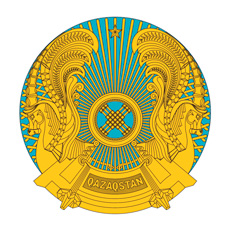 РЕСПУБЛИКАНСКОЕ ГОСУДАРСТВЕННОЕ УЧРЕЖДЕНИЕ«НАЦИОНАЛЬНЫЙ БАНКРЕСПУБЛИКИ КАЗАХСТАН»БАСҚАРМАСЫНЫҢ
ҚАУЛЫСЫ     2022 жылғы  28 сәуір Нұр-Сұлтан қаласыПОСТАНОВЛЕНИЕПРАВЛЕНИЯ№ 41город Нур-Султан   Төраға                                 Ғ.О. Пірматов 1.1 Заңды тұлғаның атауы1.2 БСН1.3 Заңды мекенжайы1.4 Ізденушінің бірінші басшысының тегі, аты, әкесінің аты (бар болса)1.5 Ізденушінің қызмет түрі (растайтын құжат көшірмелерін қоса бере отырып, қызмет бағытын көрсету) зерттеу қызметі 
жоғары және жоғары оқу орнынан кейінгі білім беру бағдарламасын іске асыру жөніндегі қызмет
 ғылыми қызмет
 деректерді жинау, сақтау және (немесе) өңдеу жөніндегі қызмет, оның ішінде сауалнама жүргізу, деректерді интеграциялау арқылы (қоса беріледі:1) ізденуші жарғысының көшірмесі;2) ізденушінің мемлекеттік лицензиясының және білім беру қызметін жүргізу құқығына лицензияға қосымшалардың көшірмесі (жоғары және жоғары оқу орнынан кейінгі білім беру бағдарламасын іске асыру жөніндегі қызметті жүзеге асыратын заңды тұлға үшін);3) ғылыми және (немесе) ғылыми-техникалық қызметті аккредиттеу туралы куәліктің көшірмесі (ғылыми қызметті жүзеге асыратын заңды тұлға үшін)2.1 Зерттеу жетекшісі туралы мәліметтер2.1 Зерттеу жетекшісі туралы мәліметтер2.1.1 Зерттеу жетекшісінің тегі, аты, әкесінің аты (бар болса)2.1.2 Зерттеу жетекшісінің білімі туралы мәліметтер1. Жоғары оқу орнының атауы және оқу елі: ____________________2. Диплом бойынша біліктілігі (мамандығы): _____________________________3. Академиялық дәреженің атауы (бакалавр / магистр): _____________________________4. Аяқтаған жылы:___________________(дипломның көшірмесі қоса беріледі)2.1.3 Зерттеу жетекшісінің ғылыми дәрежесі туралы мәліметтер (бар болса)1. Жоғары оқу орнының атауы және оқу елі: ____________________2. Ғылыми дәрежесінің атауы: _____________________________3. Ғылыми дәрежесі берілген жыл: _____________________(ғылыми дәреже берілгені туралы дипломның көшірмесі қоса беріледі)2.1.4 Зерттеу жетекшісінің қазіргі жұмыс орны және лауазымы2.1.5 Зерттеу жетекшісінің зерттеу тақырыбына қатысты жұмыс өтілі мен функцияларын көрсете отырып, зерттеу тақырыбына сәйкес келетін саладағы жұмыс тәжірибесі туралы мәліметтер2.1.6 Бар болса, зерттеу жобасы туралы қысқаша ақпарат (жобаның мерзімі, атауы, мақсаты, жобадағы рөлі, бар болса жоба қорытындысы бойынша жарияланым) көрсетілген зерттеу жетекшісі қатысқан зерттеу жобалары туралы мәліметтер 2.1.7 Зерттеу жетекшісінің зерттеу тақырыбына сәйкес саладағы жарияланымдары туралы ақпарат(жарияланым қоса беріледі не тиісті дерекқордағы жарияланымға сілтеме және (немесе) Digital Object Identifier DOI көрсетіледі)2.1.8 Бар болса, зерттеу жүргізуге қатысуды негіздейтін зерттеу жетекшісінің негізгі жетістіктері туралы қосымша ақпарат2.1.9 Зерттеу жетекшісінің байланыс деректері (телефоны және e-mail электрондық пошта мекенжайы)2.2 Зерттеудің жетекші орындаушылары туралы мәліметтер (әрбір жетекші орындаушы бойынша ақпарат ұсынылады)2.2 Зерттеудің жетекші орындаушылары туралы мәліметтер (әрбір жетекші орындаушы бойынша ақпарат ұсынылады)2.2.1 Жетекші орындаушының тегі, аты, әкесінің аты (бар болса)2.2.2 Жетекші орындаушының білімі туралы мәліметтер2.2.3 Бар болса, жетекші орындаушының ғылыми дәрежесі туралы мәліметтер2.2.4 Жетекші орындаушының қазіргі жұмыс орны және лауазымы2.2.5 Бар болса, жетекші орындаушының зерттеу тақырыбына сәйкес келетін саладағы және (немесе) жұмыс өтілі мен негізгі функциялары көрсетілген зерттеу жүргізуге жататын саладағы жұмыс тәжірибесі туралы мәліметтер2.2.6 Бар болса, зерттеу жобасы туралы қысқаша ақпарат (кезең, атауы, мақсаты, жобадағы рөлі, бар болса жоба қорытындысы бойынша жарияланым) көрсетілген жетекші орындаушы қатысқан зерттеу жобалары туралы мәліметтер2.2.7 Бар болса, жетекші орындаушының зерттеу тақырыбына сәйкес келетін саладағы жарияланымдары туралы ақпарат (жарияланым қоса беріледі не тиісті дерекқордағы жарияланымға сілтеме және (немесе) Digital Object Identifier DOI көрсетіледі)2.2.8 Бар болса, зерттеу жүргізуге қатысуды негіздейтін жетекші орындаушының рөлі мен негізгі жетістіктері туралы қосымша ақпарат№Шығыстар бабыӨлшем бірлігіҚұны
(біреуінің), теңгеСаны
(біреуінің)Барлығы (теңге)Шығыстар бабының негіздемесі12345671.Еңбекақы төлеу шығыстарыбарлығы, оның ішіндеЖалақыӘлеуметтік салықӘлеуметтік аударымдарМіндетті әлеуметтік медициналық сақтандыруға (бұдан әрі – МӘМС) аударымдар1.1Зерттеу жетекшісінің еңбегіне ақы төлеу шығыстары(тегі, аты, әкесінің аты (бар болса)Орындалатын жұмыстардың тізбесі:1) ...2) ...Тарифтік мөлшерлемесі -ЖалақыӘлеуметтік салықӘлеуметтік аударымдарМӘМС-ке аударымдар1.2Жетекші орындаушылар1.2.1Жетекші орындаушының еңбегіне ақы төлеу шығыстары (тегі, аты, әкесінің аты (бар болса)Орындалатын жұмыстардың тізбесі:1) ...2) ...Тарифтік мөлшерлемесі -ЖалақыӘлеуметтік салықӘлеуметтік аударымдарМӘМС-ке аударымдар1.2.2…1.2.n1.3Қосымша тартылатын орындаушыларға (студенттер, магистранттар, аспиранттар және басқа адамдар) ақы төлеу шығыстары  Саны -Еңбекке ақы төлеу үшін мөлшерлеме негіздемесі:Оларды тарту қажеттілігінің негіздемесі және зерттеудегі рөлі:ЖалақыӘлеуметтік салықӘлеуметтік аударымдарМӘМС-ке аударымдар2.Іссапар шығыстары 2.1тәуліктік (іссапарлардың, адамдардың және адам күндерінің санын көрсету)2.2тұру (іссапарлардың, адамдардың және адам күндерінің санын көрсету)2.3жол жүру (іссапарлар мен адамдар санын жазу)3.Үстеме шығыстар 3.13.2…3.n4.Материалдық-техникалық қамтамасыз ету4.14.2…4.n5.Алдыңғы тармақтарда көрсетілмеген шығыстар, барлығы5.1…5.2…5.nЖИЫНТЫҒЫ xxx1, 2, 3, 4 және 5 жолдарының сомасыxҚосылған құн салығының сомасы (бұдан әрі - ҚҚС) *ЖИЫНТЫҒЫҚҚС сомасын қосқанда 